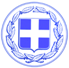                       Κως, 12 Αυγούστου 2016ΔΕΛΤΙΟ ΤΥΠΟΥΘΕΜΑ : ‘’Αποκατάσταση του δρόμου προς την παραλία στο Μαρμάρι - Σε εξέλιξη ο προγραμματισμός του Δήμου για την σταδιακή αποκατάσταση και ανακατασκευή του οδικού δικτύου στο νησί.’’Ο Δήμος Κω θέτει ως προτεραιότητα την αποκατάσταση του οδικού δικτύου του νησιού, το οποίο έχει να συντηρηθεί επαρκώς εδώ και πάρα πολλά χρόνια.Το προηγούμενο διάστημα άρχισε να υλοποιείται ένα πρόγραμμα αποκατάστασης και ανακατασκευής του οδικού δικτύου, στα σημεία που έχει αρμοδιότητα ο Δήμος Κω αφού όπως είναι γνωστό αρμοδιότητες έχει και η Περιφερειακή Αυτοδιοίκηση.Αυτή τη στιγμή μάλιστα υλοποιείται από το Δήμο Κω η αποκατάσταση του δρόμου, που οδηγεί από τον επαρχιακό προς την παραλία στο Μαρμάρι.Αδιάψευστος μάρτυρας η πραγματικότητα και οι φωτογραφίες από το έργο που βρίσκεται σε εξέλιξη και ολοκληρώνεται άμεσα.Παράλληλα βρίσκεται σε εξέλιξη πρόγραμμα αποκατάστασης του οδικού δικτύου, ειδικότερα στις περιοχές που εξελίσσονται τα έργα αποχέτευσης (Δ.Ε. Δικαίου και Καρδάμαινα), με στόχο κάθε χρόνο να αποκαθίσταται ένα μεγάλο μέρος των οδών που έχουν υποστεί βλάβες.  Η Κως προχωρά μπροστά με έργα.Κλείνει παλιές πληγές, καθημερινά δίνουμε τη μάχη για να λύσουμε προβλήματα που έρχονται από το χθες και για να κάνουμε καλύτερη την Κω.Γραφείο Τύπου Δήμου Κω